Onderwerp Vergadering RVB sportraad 16 februari 2022Leden: 1. Verwelkoming – opm vorig verslagPatrick was de ongekende gast 
Rechtszetting Uit-pas. Niet heel het team dat hiervoor verantwoordelijk was heeft de stad verlaten. De stuurgroep met afvaardiging vanuit alle departementen bestaat nog steeds, enkel de projectcoördinator en de verantwoordelijke voor de contacten met de verenigingen moeten vervangen worden.2. Verkiezing sportlaureatenNacht van de sport mag doorgaan. 11/3 in Lcc De Mol. Iedereen van de raad van bestuur mag een uitnodiging verwachten. 
De verkiezing verloopt in drie delen: 
- expertenjury: hun stem telt mee voor 50%
- raad van bestuur  van de sportraad: jullie stem telt mee voor 30%.
- publiek: hun stem telt mee voor 20%. Voor de sportfiguur is er maar 1 kandidaat, een stemming hoeft dus niet. 
Somers Michael AC Lyra
Michael Somers pakt als leider in de Crosscup 2 selecties voor Europese Kampioenschappen, wint de 10 Miles van Antwerpen en eindigt als 5° op het Europees Kampioenschap Veldlopen te Dublin. Zijn coaches zijn Gilles Coeckelbergs en Rik DiddenVoor de ploeg van het jaar zijn er twee kandidaten. 1. AC Lyra Lyra-relay team met volgende atleten: 
Moro Baba Joris, Torfs Robbe, Iguacel Christian, Segers Senne, Ceulemans Jitse en Owusu Dylan.
Coaches zijn Lieve Van Mechelen Lieve en Jurgen WoutersDeze ploeg werd onder andere Belgisch kampioen op de 4X100m en de 4X200m2. LRV Heideruiters Koningshooikt met het 4-tal dressuur met volgende jonge atleten: 
Diddens Hanne, Coenen Lina, Goyvaerts Aurélie en Bux Femke.  
Hun coach is Ilse Van Ooyen. Deze ploeg werd Provinciaal en Nationaal kampioen.Voor de jongere van het jaar zijn er maar liefst zeven kandidaten. 
1.	Elise Vermeulen G-sport atlete AC Lyra (°2004)
Elise werd BK speerwerpen en kogel en PK en BK aflossing 4X100 en 4X400.
Haar coaches zijn Katia Casteels , Betty Breugelmans en Ann Crauwels2.	De Pauw Lotte LRV Heideruiters Koningshooikt (°2011)
Lotte werd PK en NK springen.3.	Maertens Yelena LRV Heideruiters Koningshooikt (°2008)Ook Yelena werd PK en NK springen4.	De Weerdt Vinz LRV Heideruiters Koningshooikt (°2011)
Vinz werd PK springen5.	Bertels Jasper (°2004)
Jasper werd BK Wielrennen in de omnium, scratch en ploegenkoers bij de juniors. 6.	Sterre Dieltjes AC Lierse (°2006)
Sterre werd VK 800 meter bij de kadetten en PK 4x400 meter bij de seniors. Zijn coach is Raf Wyns.7.	Gabriëlla Meyvis (°2008)
Gabriëlla won tijdens de online wedstrijd Latvia Open Hansu de gouden medaille. Haar coach is Dave Meyvis. 
De receptie nadien is in de Foyer. In tegenstelling met de vorige uitbater zijn er op een vrijdag gewoon klanten in Den Akoestiek. 
Wie kan/wil een handje toesteken bij het opdienen van de hapjes en het geven van de drankjes? Sven was al kandidaat, anderen mogen zich aanmelden bij de sportdienst via sport@lier.be. 3. SVZ Hoge Velden Het dossier is klaar voor de start van de ontsluiting en wegenis. Zoals aangekondigd op de sportraad was er een akkoord op til. Op 20/12 ondertekenden stad Lier, Lierse Kempenzonen en Lyra-Lierse een principeovereenkomst m.b.t. voetbalfaciliteiten in Lier. Met dit 'kerstvoetbalakkoord', waarbij de focus op de jeugdwerking ligt, hebben beide clubs een plek in Lier:⚽ Het stadsbestuur realiseert op de site 'Hoge Velden' een stedelijk jeugdvoetbalcomplex waarvan gebruiksrecht verleend zal worden aan Lyra-Lierse.N108 planning voor ontsluiting op de ring, mogelijk gaat er 1 voetbalveld verloren (eventueel duiveltjesveld overhouden) Ondertunneling van de ring voor veilige verbinding met centrum voor fietsers. Volgens mobiliteitsraad zal dit een sterk toegevoegde waarde zijn.⚽ Lyra-Lierse komt thuis: de club bouwt met eigen middelen een stadion op de Hoge Velden, op stadsgrond waarvan ze het gebruiksrecht krijgen. ⚽ Lierse Kempenzonen wenst het huidige Herman Vanderpoortenstadion te vernieuwen/vervangen door een nieuw stadion op dezelfde locatie. De stad steunt het project en investeert in de jeugdfaciliteiten: de stad zal 500.000 euro investeren in een kunstgrasveld op het lisp. Frans Verzwyvel: Verdwijnen chiro Lisp en de kinderopvang door de plannen van het nieuwe stadion? Het is helemaal niet zeker dat zowel BKO als chiro moeten wijken, maar moest dat zo zijn, krijgen zij een plek binnen het nieuwe stadion. Maar! Dit plan is helemaal nog niet klaar en het is ook niet zeker dat ze moeten verdwijnen.  Jo: Heeft de bouw van een Lyra-stadion effect op het aantal voetbalvelden?  Nee, dat zal minimaal zijn. Door de bouw van de sporthal aan het stadspark is er al meer plaats vrij gekomen. Er zijn wel plannen om de ontsluiting van de N108 op de ring te laten aansluiten over de Hoge Velden. Dat zorgt er wel voor dat er minder plaats is voor een veld, maar zorgt dan ook weer voor veiliger verkeer naar de site. Daar hoort ook een fietstunnel bij voor fietsers aan het Kruispunt ring/Aarschotsesteenweg. Didier volgt dit alvast verder op bij de mobiliteitsraad. Lierse Kempenzonen blijft op Oosterwijk en Kessel spelen. De gronden in de Posthoornstraat gaan daardoor niet meteen gebruikt worden. Worden de twee woningen aan het stadion onteigend?  Neen, huizen blijven staan tenzij ze zelf willen verkopen (niet door de stad) Vraag Mark Nicasi: Kan een plan van de Hoge Velden bij het verslag worden toegevoegd? Ivo: De stuurgroep bekijkt dit nog en van zodra er meer definitieve plannen zijn zal hij die met de sportraad delen.Op de sportvelden van de Hoge Velden zijn natuurlijk ook andere voetbalclubs welkom. 4. Overleg verschillende adviesradenDe stad wil een samenwerkingskader uitwerken met de verschillende adviesraden. Een werktekst wordt voorgelegd met de adviesvraag. Bedenkingen bij ontwerptekst: Het is een leidraad, geen echt reglement.Max 2/3 leden van hetzelfde geslacht is een goed streefdoel maar mag nooit verplicht zijn, gedreven mensen binnen je raad hebben is belangrijker.Advies aan stad binnen 6 weken na de vraag is krap. Beter zou 8 weken zijn. Rutger maakt de opmerking dat deze termijn misschien belangrijk is voor de fractievergaderingen. Van het verplichten van de schepen om de vergadering te verlaten maken we liever dat de schepen de vergadering verlaat op vraag van de adviesraad. Ivo geeft alvast aan hier geen probleem mee te hebben moest dit voorvallen. Momenteel nog nooit meegemaakt. Vraag Jo: kunnen de punten in het schepencollege m.b.t. sport gecommuniceerd worden naar de sportraad? Michel: Een beperkt verslag van het college van burgemeester staat openbaar op lier.be. Michel kan meer info over de specifieke sportpunten doorsturen indien nodig.  5. Autoloze zondag: toonmoment sportclub?Op 18 september is het autoloze zondag in Lier. Hét moment om je met je club te tonen. Wie wil er mee in de werkgroep zitten?  Jonas Mertens, Wim van De Weyer willen deze taak op zich nemen, zoeken nog naar een 3e persoon.Jo: communicatie moet dit jaar beter. Vorig jaar dachten mensen dat er veel te doen was in de volledige binnenstad, bleek maar op enkele plekken en niet echt veel te doen. Reactie Ivo: kritiek is zeker terecht, was de eerste editie vorig jaar in moeilijke corona-tijden dus zeker verbetering mogelijk. Hoe meer clubs meedoen, hoe plezanter dit kan worden. Ruth: Binnen het budget is een som voorzien voor een toonmoment voor de clubs. 6. OpleidingenVTS Plus Marathon | Sport VlaanderenEen waaier aan verschillende opleidingen. De kostprijs is erg laag en ook de tijdsinvestering is beperkt. Je kan ook verschillende momenten kiezen. Een aanrader. Zaken als G-sport, seniorensport en sport overschrijdende takken. 
Nadien kan je de attesten van deze vormingen ingeven in de subsidieaanvraag. Doe dit want ze leveren aardig wat punten en centen op.Bijscholing 'Een nieuwe kijk op inkomsten voor je sportclub' (GRATIS) | Vlaamse SportfederatieDeze gratis bijscholing laat je nadenken over de besteding van je inkomsten. Is het geen tijd om eens op een andere manier te kijken naar de klassieke inkomsten van je sportclub? Behandel je de sponsors nog wel op een goede manier? Is de klassieke spaghetti-slag nog het juiste evenement voor je sportclub? Zijn de lidgelden te hoog of net te laag? Bij interesse kunnen we deze bijscholing naar Lier halen. Sport it en Wout Leenaerts geven aan interesse te hebben. Cursus is gratis dus kost de stad niets. Geïnteresseerden kunnen zich melden bij de sportdienst via sport@lier.be. 7. Reactie adviesbrief atletiekgebouwHet college van burgemeester en schepen gaf een reactie op het advies van sportraad i.v.m. het gebouw van de atletiekpiste.Advies sportraad gebouw Netestadion Geachte voorzitter en leden van de sportraadWe hebben jullie adviesbrief in verband met het gebouw aan het Netestadion goed ontvangen enhebben kennisgenomen van de bekommernissen die de sportraad heeft over dit dossier.We zullen dit dossier tijdig opnemen en grondig voorbereiden waarna het college van burgemeesteren schepenen een beslissing zal nemen.Jullie zullen verder op de hoogte worden gehouden door de sportdienst wanneer er nieuwevorderingen zijn.Met vriendelijke groetenBurgemeester, 										Algemeen directeur,Rik Verwaest 										Katleen Janssens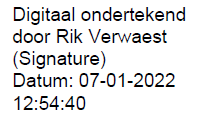 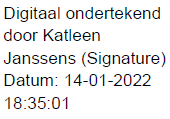 Vorige week heeft er een overleg plaatsgevonden met de beide atletiekclubs apart. We zoeken met de clubs samen naar de beste financiële formule om dit gebouw  te realiseren.  We opteren om te werken via een investeringstoelage, naar analogie met kleedkamers/cafetaria en de kunstgrasvelden op KVK Hooikt.Deze formule met de club als bouwheer heeft vele voordelen : BTW recuperatie, eigen inbreng door vrijwilligers ( vb  schilderwerken) , betrekken van sponsors /bedrijven bij dit projectDit betekent dat beide verenigingen best samen de schouders onder dit initiatief zetten, we streven naar een maximale samenwerking tussen de clubs.8. Algemene vergaderingEen volgende algemene vergadering wordt gehouden op 16/3 om 20u in LCC De Mol. Belangrijkste punt op de agenda is het dossier rond recreatieve voorzieningen. 
Een lijvig dossier dat jullie op voorhand wordt toegestuurd. Op de algemene vergadering krijgen jullie een toelichting van het globale dossier en een aantal situatiefiches. Vooraf wordt het hele dossier doorgestuurd naar de verenigingen ter voorbereiding, achteraf wordt er opnieuw met de betrokken verenigingen samengezeten.Op deze manier krijgen jullie info uit de eerste hand. Uitnodiging volgt. 9.  VariaWim: Jeugdraad stelde de vraag om mee te kunnen zetelen in de raad van bestuur van de sportraad.Iedereen akkoord, Wim contacteert jeugdraad 
Wim vraagt of hij de jeugdraad kan bijwonen waarop de recreatieve voorzieningen worden toegelicht.Ruth: Er is een aanpassing aan de manier waarop attesten kinderopvang worden uitgereikt. Op het einde van de rit is het de bedoeling dat de vereniging alle gegevens ingeeft in tax-on-web zodat een ouder de attesten bij de belastingaangifte meteen in zijn aangifte zal terugvinden. 
De module om die te kunnen inbrengen is er echter nog niet. In tussentijd werd een nieuw model gemaakt. Belangrijk daarbij is dat er twee rijksregisternummers nodig zijn. Die van het kind én die van de ouder die de opvang (sportkamp) heeft betaald. Het is dus slim om beide bij de inschrijving op te vragen. Hoe wij als stad de erkenning moeten doorgeven is ook niet duidelijk. Wie heeft een nieuw attest nodig? Graag een seintje, dan hou ik jullie op de hoogte!Ruth: helpers voor nacht van de sport mogen zich bij Ruth melden: Rutger, Jo, Annemie, Wim, MarcJo: ommegang 2-9 oktober. Nog op zoek naar helpers voor de dieren te dragen en figurant: Fabeldier (+15jaar) (vechtsporters?). Iedereen kan helpen. Er is ook volk nodig om bv broodjes te smeren.De ommegang gaat 4,5km door verschillende straten in binnenstad. Bij interesse Jo contacteren!Marc Nicasi: De clubs maken zich zorgen over het fort masterplan. Ze horen enkele dingen in de wandelgangen. De clubs moeten zeker niet verhuizen daarover moeten ze zich geen zorgen maken. Ivo vraagt een stand van zaken over te maken. Het dossier ligt zeker niet stil. 
Er wordt gekeken om een andere invulling te geven aan de delen van het gebouw dat leegstaat. Maar de kwaliteit van het gebouw blijkt toch niet zo goed. Stephanie D’Hulst, deskundige onroerend erfgoed van de stad,  volgt verder op. In mei is er een terugkoppeling naar de verenigingen voorzien. Er moet gedacht worden aan de verschillende belangen zoals vleermuizen, toerisme, sport, etc. Rutger vraagt naar de pitch sportvelden. Verwarring dat de huidige (groene) voetbalpitch de nieuwe zou zijn. Michel bevestigt dat dit zeker niet het geval is en de nieuwe (rode) pitch in aanleg is waar de oude tennisvelden lagen. De werken zijn aan de gang, de opening is voorzien op 23 maart (officieel gedeelte tussen 16-17u). De groene voetbalpitch zal ook een onderhoudsbeurt krijgen maar dat is voor fase 3 van het renovatieplan. Eventueel gebruik maken van ijzeren netten zodat ze niet te snel kapot gaan. Ivo: Opgelet voor lawaai aangezien het dicht bij het begijnhof ligt. Volgende vergadering: Algemene vergadering :16/03/22 in CC De MolOverige vergaderingen in 2022: 21/04, 14/06, 15/09, 08/11 en 15/12.Nacht van de sport (11/03), Lierse Vlaaikeswandeling (23/10)vragen naare-mailtelefoondatum24-2-2022uw bericht vanons kenmerkuw kenmerkbijlage(n) Chovau Simon (AC Lyra)ASelleslaghs Dave Maarten Nackaerts (Titans Gym Lier) AThys Luc (BC Guco)Jacob Sven (Zwemvereniging Lier)AVan de Weyer Wim (voorzitter)AVan der Steen Koen (Duikschool Atlantis)VVerhelle Patrick (Duikschool Hydro Lier)ADocx Jo (deskundige)AGino Van Looy (K. Lierse AC)VWuyts Rutger (deskundige)ADe Ceulaer Neel (K. Lierse Kempenzonen)ACastrel Bob (deskundige)ARoger Smets (K. Lyra-Lierse)AVanderghote Didier (deskundige)AGovaerts Flor (Kon Judoclub Lier)Andries Ludo (deskundige)VFrank Verelst (Kon. Lierse Turnkring vzw) Nino Deckers (stagiair)AChovau Norbert (Koninklijke kanoclub Lier)ACeulemans Niels (Groen)Meulepas Guy (Koninklijke turnkring Lyra)Frans Verzwyvel (N-VA)AArras Wim (KVK Hooikt)VAlar Onur (CD&V)De Herdt Evi (Lago Lier De Waterperels)VVan Oosterwijck Luc (Vlaams Belang)AWout Leenaerts (Lierse Kayak Club) AQuaeyhaegens Wim (S.PA)ANicasi Marc (Lierse schuttersgilde Ledo)ALodewyckx Rita (Open VLD)VMariën Eddy (Petanque club Lier)Andries Ivo (schepen van sport)AWittevronghel Koen (Proost Lierse)De Herdt Michel (sportdienst)ABrams Sandra (Smash)VDe Bie Ruth (sportdienst)AMertens Jonas (Sport It)AVan Mechelen Gijs (sportdienst)AVan Dijck Katleen (TC 't Spui)AJoris Elke (sportdienst)V